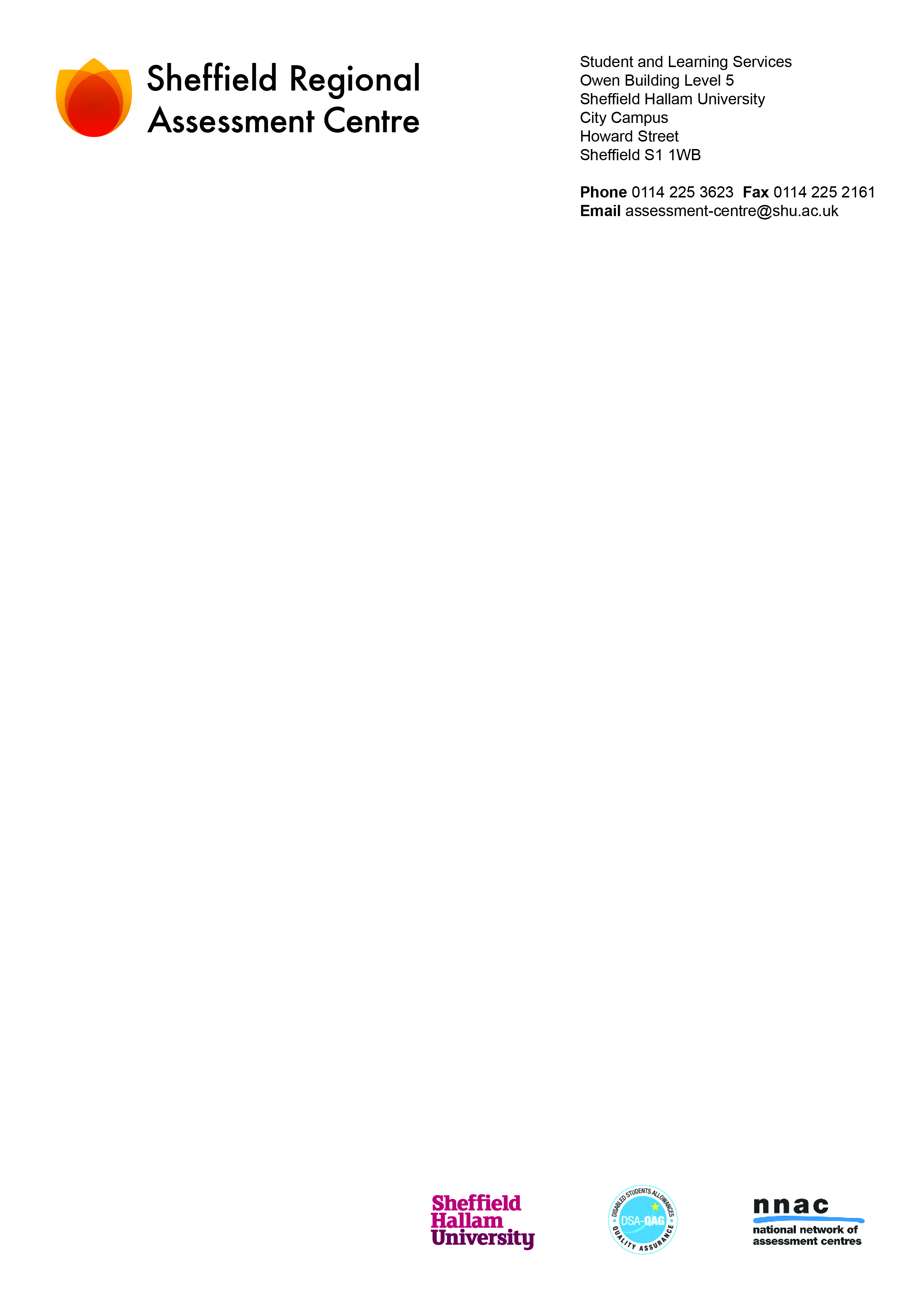 Pre-Assessment FormPlease try to complete this form as fully as possible. If there is anything you are unsure of you can discuss this with your assessor in your Study Needs Assessment.Please return the form by email to assessment-centre@shu.ac.uk before your appointment.  Student details   Student details Full NamePreferred Name (if different to full name)Pronoun (please delete as appropriate)He/ She/ They/ OtherIf Other, Please stateHe/ She/ They/ OtherIf Other, Please stateDate of birthHome addressHouse Name/no.StreetTownCityPostcodeTerm-time addressHouse Name/no.StreetTownCityPostcodeMobile phone (or the best number to reach you on)Email  Higher Education Institution details   Higher Education Institution details   Higher Education Institution details   Higher Education Institution details   Higher Education Institution details University/ CollegeUniversity/ CollegeUniversity/ CollegeUniversity/ CollegeUniversity/ CollegeCourse titleMode of StudyLevel of study Other:Other:Other:Other:Other:Other:Other:Other:Other:Other:Current year of study (or when you're due to start your course)Course end date (MM/YY)Please complete this section if details knownPlease complete this section if details knownPlease complete this section if details knownPlease complete this section if details knownPlease complete this section if details knownPlease complete this section if details knownPlease complete this section if details knownPlease complete this section if details knownPlease complete this section if details knownPlease complete this section if details knownPlease complete this section if details knownDisability Team named contactDisability Team telephone Disability Team email Course leader named contactCourse leader email   Information about your disability    Information about your disability What is your disability, long term health condition, sensory impairment, mental-health condition or learning difficulty?What is your disability, long term health condition, sensory impairment, mental-health condition or learning difficulty?Please provide further details on how you your disability impacts you. (You will discuss this in more detail in your appointment.)Please provide further details on how you your disability impacts you. (You will discuss this in more detail in your appointment.)What are the main difficulties caused by your disability(Please highlight/tick all that apply)What are the main difficulties caused by your disability(Please highlight/tick all that apply)What are the main difficulties caused by your disability(Please highlight/tick all that apply)HandwritingHandwritingHandwritingHandwritingHandwritingOrganisationReadingSpeedMotivationWhat are the main difficulties caused by your disability(Please highlight/tick all that apply)What are the main difficulties caused by your disability(Please highlight/tick all that apply)What are the main difficulties caused by your disability(Please highlight/tick all that apply)ConcentrationConcentrationConcentrationConcentrationConcentrationEnergy LevelsSpellingHearingWhat are the main difficulties caused by your disability(Please highlight/tick all that apply)What are the main difficulties caused by your disability(Please highlight/tick all that apply)What are the main difficulties caused by your disability(Please highlight/tick all that apply)TimeManagementTimeManagementTimeManagementTimeManagementTimeManagementMobilityMoodReadingComprehensionWhat are the main difficulties caused by your disability(Please highlight/tick all that apply)What are the main difficulties caused by your disability(Please highlight/tick all that apply)What are the main difficulties caused by your disability(Please highlight/tick all that apply)Physical HealthPhysical HealthPhysical HealthPhysical HealthPhysical HealthShort TermMemoryVisionStructure inWritingWhat are the main difficulties caused by your disability(Please highlight/tick all that apply)What are the main difficulties caused by your disability(Please highlight/tick all that apply)What are the main difficulties caused by your disability(Please highlight/tick all that apply)TypingTypingTypingTypingTypingNote TakingReadingAccuracyConfidenceProcessing SpeedProcessing SpeedProcessing SpeedProcessing SpeedProcessing SpeedCoordinationGrammarCommunication   Information for assessment:   Information for assessment:   Information for assessment:   Information for assessment:   Information for assessment:Have you received any support in the past for your disability? ( If yes, please state)Have you received any support in the past for your disability? ( If yes, please state)Have you received any support in the past for your disability? ( If yes, please state)Have you received any support in the past for your disability? ( If yes, please state)Have you received any support in the past for your disability? ( If yes, please state)Yes  No Yes  No Yes  No Yes  No Yes  No If you've received support in the past, what type of support has been most helpful?     If you've received support in the past, what type of support has been most helpful?     If you've received support in the past, what type of support has been most helpful?     If you've received support in the past, what type of support has been most helpful?     Do you have an Education, Health and Care Plan (EHCP)? (If yes, please provide us with a copy)Do you have an Education, Health and Care Plan (EHCP)? (If yes, please provide us with a copy)Do you have an Education, Health and Care Plan (EHCP)? (If yes, please provide us with a copy)Do you have an Education, Health and Care Plan (EHCP)? (If yes, please provide us with a copy)Do you have an Education, Health and Care Plan (EHCP)? (If yes, please provide us with a copy)Yes  No Yes  No Yes  No Yes  No Do you currently use assistive technology software? (If yes, please state)Do you currently use assistive technology software? (If yes, please state)Do you currently use assistive technology software? (If yes, please state)Do you currently use assistive technology software? (If yes, please state)Do you currently use assistive technology software? (If yes, please state)Yes  No  Yes  No  Yes  No  Yes  No  Have you had a previous study needs assessment? (If yes, state date and location)Have you had a previous study needs assessment? (If yes, state date and location)Have you had a previous study needs assessment? (If yes, state date and location)Have you had a previous study needs assessment? (If yes, state date and location)Have you had a previous study needs assessment? (If yes, state date and location)Yes  No Yes  No Yes  No Yes  No Do you have any accessibility requirements? (If yes, please state)Do you have any accessibility requirements? (If yes, please state)Do you have any accessibility requirements? (If yes, please state)Do you have any accessibility requirements? (If yes, please state)Do you have any accessibility requirements? (If yes, please state)Yes  No Yes  No Yes  No Yes  No    If you have access to a desktop/ laptop:   If you have access to a desktop/ laptop:   If you have access to a desktop/ laptop:   If you have access to a desktop/ laptop:   If you have access to a desktop/ laptop:What is the Make?What is the Make?What is the Make?What is the Make?What is the Model?What is the Model?What is the Model?What is the Model?What is the processor number?What is the processor number?What is the processor number?What is the processor number?What is the RAM?What is the RAM?What is the RAM?What is the RAM?What is the age of the computer?What is the age of the computer?What is the age of the computer?What is the age of the computer?For Windows 7 - Right-click on 'My Computer' and select 'Properties'. Look for 'System' in the 'Properties' window. To do this without a mouse - hold down the Windows key, then press the R key. Type 'control system' into the Run' box that will appear.For Windows 8 - Hover over the top right hand corner of the screen to bring up the "Charms". Then select "Settings" PC info. This is a short cut that takes you to 'Control Panel >System and Security>System' To do this without a mouse - hold down the Windows key, press the X key, release both, then press the Y key. For Windows 10 - In the bottom left hand corner of the desktop (next to the Windows icon) look for a circle and the text ‘Type here to search’. Type msinfo32 and press enter. This will bring up an the System Information dialogue box. In the right hand panel there will be a list. Look for ‘Processor’ and note the information listed.For Windows 7 - Right-click on 'My Computer' and select 'Properties'. Look for 'System' in the 'Properties' window. To do this without a mouse - hold down the Windows key, then press the R key. Type 'control system' into the Run' box that will appear.For Windows 8 - Hover over the top right hand corner of the screen to bring up the "Charms". Then select "Settings" PC info. This is a short cut that takes you to 'Control Panel >System and Security>System' To do this without a mouse - hold down the Windows key, press the X key, release both, then press the Y key. For Windows 10 - In the bottom left hand corner of the desktop (next to the Windows icon) look for a circle and the text ‘Type here to search’. Type msinfo32 and press enter. This will bring up an the System Information dialogue box. In the right hand panel there will be a list. Look for ‘Processor’ and note the information listed.For Windows 7 - Right-click on 'My Computer' and select 'Properties'. Look for 'System' in the 'Properties' window. To do this without a mouse - hold down the Windows key, then press the R key. Type 'control system' into the Run' box that will appear.For Windows 8 - Hover over the top right hand corner of the screen to bring up the "Charms". Then select "Settings" PC info. This is a short cut that takes you to 'Control Panel >System and Security>System' To do this without a mouse - hold down the Windows key, press the X key, release both, then press the Y key. For Windows 10 - In the bottom left hand corner of the desktop (next to the Windows icon) look for a circle and the text ‘Type here to search’. Type msinfo32 and press enter. This will bring up an the System Information dialogue box. In the right hand panel there will be a list. Look for ‘Processor’ and note the information listed.For Windows 7 - Right-click on 'My Computer' and select 'Properties'. Look for 'System' in the 'Properties' window. To do this without a mouse - hold down the Windows key, then press the R key. Type 'control system' into the Run' box that will appear.For Windows 8 - Hover over the top right hand corner of the screen to bring up the "Charms". Then select "Settings" PC info. This is a short cut that takes you to 'Control Panel >System and Security>System' To do this without a mouse - hold down the Windows key, press the X key, release both, then press the Y key. For Windows 10 - In the bottom left hand corner of the desktop (next to the Windows icon) look for a circle and the text ‘Type here to search’. Type msinfo32 and press enter. This will bring up an the System Information dialogue box. In the right hand panel there will be a list. Look for ‘Processor’ and note the information listed.For Windows 7 - Right-click on 'My Computer' and select 'Properties'. Look for 'System' in the 'Properties' window. To do this without a mouse - hold down the Windows key, then press the R key. Type 'control system' into the Run' box that will appear.For Windows 8 - Hover over the top right hand corner of the screen to bring up the "Charms". Then select "Settings" PC info. This is a short cut that takes you to 'Control Panel >System and Security>System' To do this without a mouse - hold down the Windows key, press the X key, release both, then press the Y key. For Windows 10 - In the bottom left hand corner of the desktop (next to the Windows icon) look for a circle and the text ‘Type here to search’. Type msinfo32 and press enter. This will bring up an the System Information dialogue box. In the right hand panel there will be a list. Look for ‘Processor’ and note the information listed.For Windows 7 - Right-click on 'My Computer' and select 'Properties'. Look for 'System' in the 'Properties' window. To do this without a mouse - hold down the Windows key, then press the R key. Type 'control system' into the Run' box that will appear.For Windows 8 - Hover over the top right hand corner of the screen to bring up the "Charms". Then select "Settings" PC info. This is a short cut that takes you to 'Control Panel >System and Security>System' To do this without a mouse - hold down the Windows key, press the X key, release both, then press the Y key. For Windows 10 - In the bottom left hand corner of the desktop (next to the Windows icon) look for a circle and the text ‘Type here to search’. Type msinfo32 and press enter. This will bring up an the System Information dialogue box. In the right hand panel there will be a list. Look for ‘Processor’ and note the information listed.For Windows 7 - Right-click on 'My Computer' and select 'Properties'. Look for 'System' in the 'Properties' window. To do this without a mouse - hold down the Windows key, then press the R key. Type 'control system' into the Run' box that will appear.For Windows 8 - Hover over the top right hand corner of the screen to bring up the "Charms". Then select "Settings" PC info. This is a short cut that takes you to 'Control Panel >System and Security>System' To do this without a mouse - hold down the Windows key, press the X key, release both, then press the Y key. For Windows 10 - In the bottom left hand corner of the desktop (next to the Windows icon) look for a circle and the text ‘Type here to search’. Type msinfo32 and press enter. This will bring up an the System Information dialogue box. In the right hand panel there will be a list. Look for ‘Processor’ and note the information listed.For Windows 7 - Right-click on 'My Computer' and select 'Properties'. Look for 'System' in the 'Properties' window. To do this without a mouse - hold down the Windows key, then press the R key. Type 'control system' into the Run' box that will appear.For Windows 8 - Hover over the top right hand corner of the screen to bring up the "Charms". Then select "Settings" PC info. This is a short cut that takes you to 'Control Panel >System and Security>System' To do this without a mouse - hold down the Windows key, press the X key, release both, then press the Y key. For Windows 10 - In the bottom left hand corner of the desktop (next to the Windows icon) look for a circle and the text ‘Type here to search’. Type msinfo32 and press enter. This will bring up an the System Information dialogue box. In the right hand panel there will be a list. Look for ‘Processor’ and note the information listed.For Windows 7 - Right-click on 'My Computer' and select 'Properties'. Look for 'System' in the 'Properties' window. To do this without a mouse - hold down the Windows key, then press the R key. Type 'control system' into the Run' box that will appear.For Windows 8 - Hover over the top right hand corner of the screen to bring up the "Charms". Then select "Settings" PC info. This is a short cut that takes you to 'Control Panel >System and Security>System' To do this without a mouse - hold down the Windows key, press the X key, release both, then press the Y key. For Windows 10 - In the bottom left hand corner of the desktop (next to the Windows icon) look for a circle and the text ‘Type here to search’. Type msinfo32 and press enter. This will bring up an the System Information dialogue box. In the right hand panel there will be a list. Look for ‘Processor’ and note the information listed.For Windows 7 - Right-click on 'My Computer' and select 'Properties'. Look for 'System' in the 'Properties' window. To do this without a mouse - hold down the Windows key, then press the R key. Type 'control system' into the Run' box that will appear.For Windows 8 - Hover over the top right hand corner of the screen to bring up the "Charms". Then select "Settings" PC info. This is a short cut that takes you to 'Control Panel >System and Security>System' To do this without a mouse - hold down the Windows key, press the X key, release both, then press the Y key. For Windows 10 - In the bottom left hand corner of the desktop (next to the Windows icon) look for a circle and the text ‘Type here to search’. Type msinfo32 and press enter. This will bring up an the System Information dialogue box. In the right hand panel there will be a list. Look for ‘Processor’ and note the information listed.For Windows 7 - Right-click on 'My Computer' and select 'Properties'. Look for 'System' in the 'Properties' window. To do this without a mouse - hold down the Windows key, then press the R key. Type 'control system' into the Run' box that will appear.For Windows 8 - Hover over the top right hand corner of the screen to bring up the "Charms". Then select "Settings" PC info. This is a short cut that takes you to 'Control Panel >System and Security>System' To do this without a mouse - hold down the Windows key, press the X key, release both, then press the Y key. For Windows 10 - In the bottom left hand corner of the desktop (next to the Windows icon) look for a circle and the text ‘Type here to search’. Type msinfo32 and press enter. This will bring up an the System Information dialogue box. In the right hand panel there will be a list. Look for ‘Processor’ and note the information listed.  Permissions:   Permissions:   Permissions:   Permissions:   Permissions:   Permissions:   Permissions:   Permissions:   Permissions:   Permissions:   Permissions: Occasionally we need to observe assessments for quality assurance purposes and staff training. Do you agree to your assessment being observed?Occasionally we need to observe assessments for quality assurance purposes and staff training. Do you agree to your assessment being observed?Occasionally we need to observe assessments for quality assurance purposes and staff training. Do you agree to your assessment being observed?Occasionally we need to observe assessments for quality assurance purposes and staff training. Do you agree to your assessment being observed?Yes  No Yes  No Yes  No Yes  No Yes  No Yes  No If you will be accompanied by a family member/guest please provide further details.If you will be accompanied by a family member/guest please provide further details.If you will be accompanied by a family member/guest please provide further details.If you will be accompanied by a family member/guest please provide further details.If you will be accompanied by a family member/guest please provide further details.